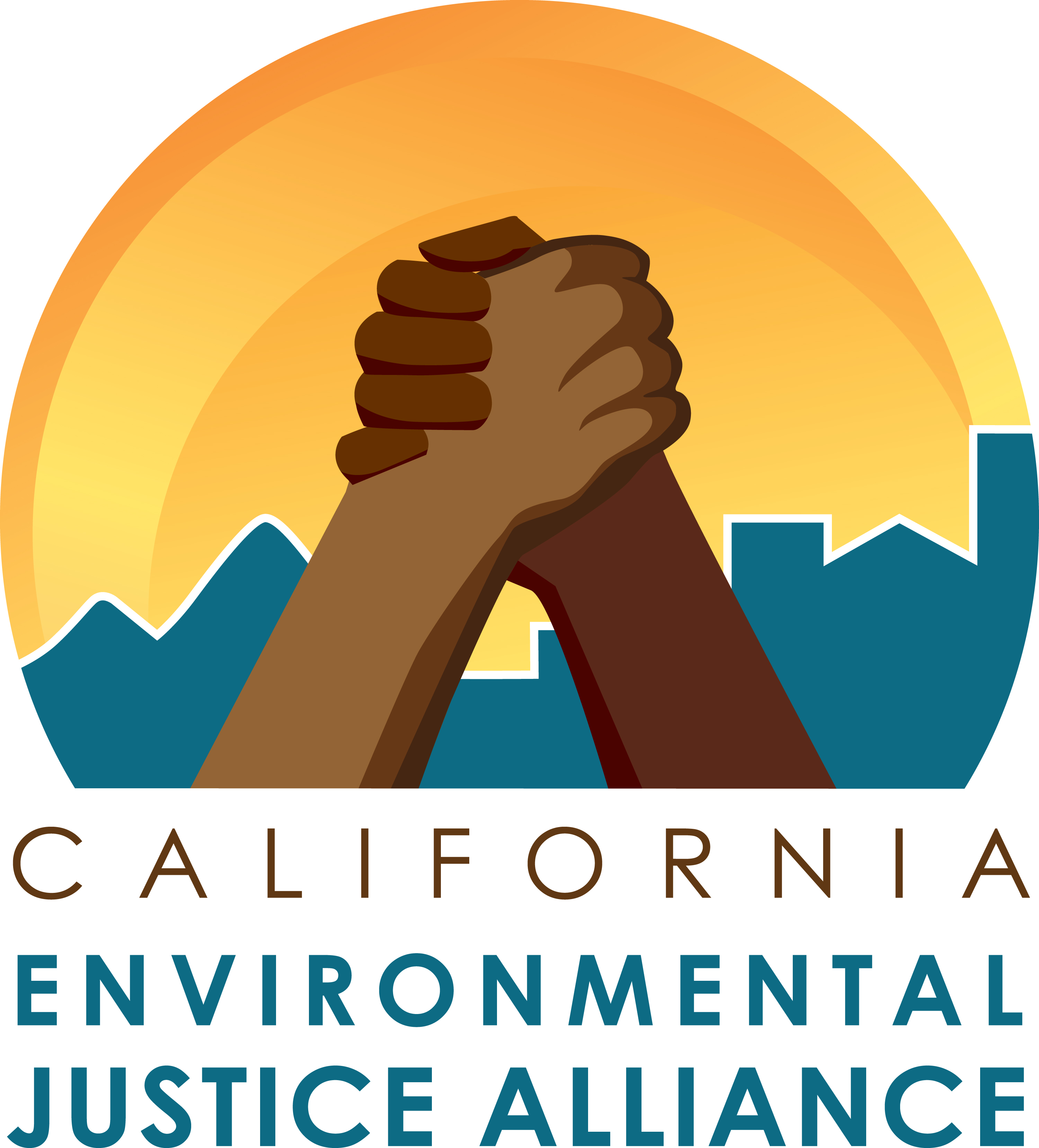 Become a CEJA Supporter!Supporters of CEJA support and uphold environmental and social justice principles. They have access to CEJA news and statewide alliance events. Supporters are also listed on our website.It is open to any organization that supports our Mission, Vision and thePrinciples of Environmental Justice.If your organization is interested in becoming a CEJA Supporter, please have the Executive Director or other principal for your organization sign the form below.Name                 ____________________________________________ Organization     ____________________________________________Website              ____________________________________________Address              ____________________________________________Email                  ____________________________________________Phone #            ____________________________________________	YES! My organization supports CEJA’s Mission, Vision, and thePrinciples of Environmental Justice.Signature             _________________________________________________Date                    __________________________________________________Name & Title       _________________________________________________Please email this form to ceja@caleja.org with the subject line “CEJA Supporter”